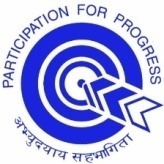 Quality Circle Forum of India 4th QCFI Baddi Centre Convention on Quality Concepts - BCCQC-2020INVITATIONWe have great pleasure to extend a cordial invitation to participate for an online quality convention on Quality Concepts.THEME: “Developing Self Reliant India thru Quality Concepts.”QCFI has been spreading the Quality movement with the active support of our Institutional members for more than 37 years. Our Quality Concepts convention gives an opportunity to the organization and its employees to showcase their achievements. We request all our individual and institutional members to participate to avail maximum benefits from this great event of CCQC-2020 convention and make it a grand success. Selected case studies will be recommended for the forthcoming NCQC-2020. As per board decision, this year, all the organizations are requested to send their case studies to their respective chapter only. If the case studies sent to other chapters will not be accepted in NCQC-2020.FEATURES OF CCQC -2020:         Scanned copy of the case studies PPT with necessary descriptions wherever required to be sent for evaluation. Case studies to be submitted in pdf files through the membership portal of QCFI-HQ at https://qcfi.in/qcfihq 
Login using your organizational QCFI membership and click on CCQC link on dashboard to participate in your respective CCQC 2020A total of 100 marks will be adjudged on the case study of the soft file only. The circle will be allowed to interact with the Judges to know their shortcomings so that they can rectify the same and send to HQ for the evaluation for NCQC-2020.         Award categories shall be decided based on case studies only, no online presentation of the case studies will be done. Digital Certificates for awarded teams will be given and no physical trophies will be distributed this year.         Bronze Award: Teams scoring below 50%         Silver Award: Teams scoring between 50% to below 60%         Gold Award: Teams scoring 60% and above.Any of the circle who is not allowed to participate in NCQC-2020 due to Bronze award will be allowed to send their case study after modification for re-evaluation. Such a circle may be recommended after seeing the improvements. Evaluation Criteria is enclosed for your reference.ELIGIBILITY TO PARTICIPATE:Only QCFI member organization can participate. If any organization has not yet renewed their membership or want to apply for new membership please visit our web site www.qcfi.in for online registration of membership.Case studies should pertain to the period Sep 2019 to August 2020. Case studies not pertaining to this period can be presented provided they have not been presented at any Chapter/ National Conventions.LAST DATE FOR SUBMISSION:10th September 2020ONLINE REGISTRATION PROCESS:         Teams related to Baddi Chapter are requested to register   their case studies with QCFI-HQ portal at https://qcfi.in/qcfihq        Login through your organization membership credentials to register.All Payment to be made through online RTGS/NEFT in QCFI-HQ, SECUNDERABAD-Axis Bank Account only.FEES:    Rs 5000/- including GST for each case study submitted.BANK DETAILS:BANK                                  :               AXIS BANK, Tarnaka Branch-Secundrabad-AP-500003ACCOUNT No		:               912010049263067IFS Code                            :               UTIB0000027OFFICE ADDRESSES & CONTACT PERSONS: Address of QCFI BADDI CENTRE to be mentioned